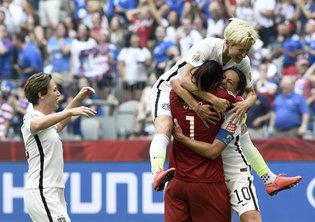 1.   Five top players on the phenomenal United States women’s soccer team filed a federal complaint last week alleging _________. corruption among FIFA officialsdiscrimination based on being forced to play on artificial turfpay discriminationsexual harassment by one of their coaches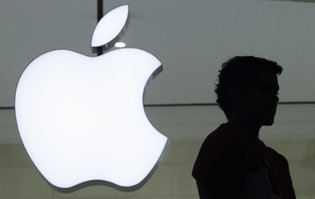 Mark Lennihan/Associated Press2.  A furious legal battle over digital privacy in the age of the iPhone ended last week with no clear winner — only lingering questions over what will happen the next time _________ to force Apple to help break into one of its own phones.consumer groups tryrival technology giants wantthe government triesworkers’ unions attempt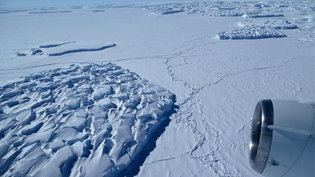 Jim Yungel/NASA3.	New research suggests that the West Antarctic ice sheet, which is larger than Mexico, could disintegrate within decades, heaving enough water into the ocean to raise the sea level as much as three feet by _________. 20202025the end of this centurythe next millennium
Doug Mills/The New York Times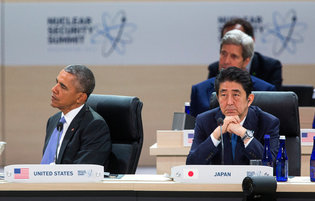 4.   At a summit devoted to the issue on April 1, President Obama questioned Donald J. Trump’s fitness for office after statements from the Republican front-runner that the United States and its allies should move away from decades of constraints on _________. “We don’t want somebody in the Oval Office who doesn’t recognize how important that is,” Mr. Obama said. immigrationthe role of NATO and the United Nationsthe use of nuclear weaponswomen’s reproductive rights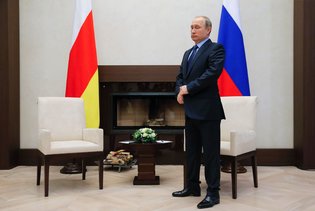 Maxim Shemetov/Agence France-Presse — Getty Images5.  What are the “Panama Papers” and why are they in the news? 11.5 million leaked documents from a Panama law firm that helped some of the world’s wealthiest people establish offshore bank accounts.An insider’s account of how bribes, graft and cover-ups have led to a crisis in Brazil.A leaked version of a secret government study of the Vietnam War.Leaked scientific reports on Panama’s first case of birth defects associated with the Zika virus.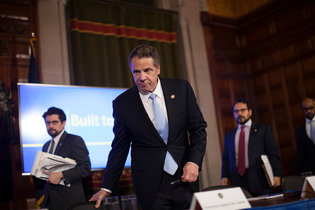 Nathaniel Brooks for The New York Times6.  Last week, New York and California became the first states to sign legislation to _________. allow students to carry concealed handguns on college campuseseliminate anti-discrimination protections for lesbian, gay, bisexual and transgender peoplepush the minimum wage to $15 an hourshut down all Planned Parenthood clinics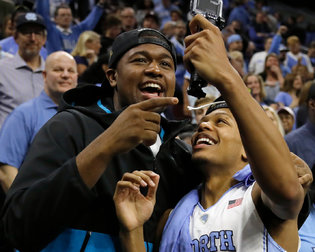 Matt Rourke/Associated Press7.   All of the following happened in sports this week, EXCEPT: Baseball season began with the first major league games. Seattle Slew won the 142nd Kentucky Derby.Villanova beat North Carolina to win the N.C.A.A. men’s basketball championship.Yao Ming, Allen Iverson and Shaquille O’Neal were chosen for the Basketball Hall of Fame.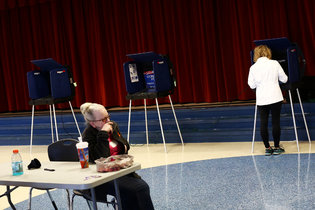 Travis Dove for The New York Times8.  The Supreme Court on April 4 unanimously ruled that states may count all residents, whether or not they are eligible to vote, in _________. The decision was a major statement on the meaning of a fundamental principle of the American political system, that of “one person one vote.”census-takingcreating superdelegatesdrawing election districtsElectoral College math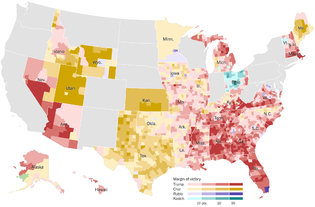 9.  The primary season is in high gear this week with voting on April 5 in Wisconsin, where __________ are positioned to win. This is the first of several important contests this month. Donald Trump and Hillary ClintonHillary Clinton and Bernie SandersTed Cruz and Bernie SandersTed Cruz and Donald Trump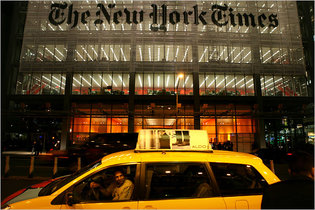 Richard Perry/The New York Times10.  Three of the news items below about new products and inventions appeared in The Times in the last week. One is from the satirical paper The Onion. Which is the fake news story? Mattel Releases New Male Barbie to Inspire Girls to Imagine Holding Highest Leadership PositionsTesla Model 3 Orders Surge Even Before Its UnveilingThe R70i Age Suit Lets You Experience What It’s Like to Be OldWhoopi Goldberg Joins Marijuana Industry With Products for Women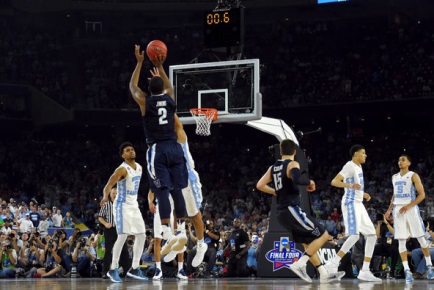 Above is a photograph related to one of the news stories we have followed recently. Do you know what it shows?Credit Bob Donnan/USA Today Sports, via ReutersFrom “Ball Flies. Horn Blares. Villanova Reigns,” the caption reads, “Villanova’s Kris Jenkins shooting the game-winning 3-pointer over North Carolina’s Isaiah Hicks. “I think every shot is going in,” Jenkins said afterward. 